Вид самостоятельной работыСоставление тематического кроссворда (код К)Задание: составить кроссворды по темам разделов – Раздел 1. Информационная деятельность человека; Раздел 2. Средства информационных и коммуникационных технологий; Раздел 3. Информационные объекты различных видов; Раздел 4. Технологии создания и преобразования информационных объектов; Раздел 5. Телекоммуникационные технологии, состоящий не менее чем из 20 изучаемых терминов.Время выполнения: 2 часа.Цель работы: научиться самостоятельно искать, отбирать, систематизировать и оформлять в виде кроссворда информацию по заданной теме.Отчет: оформить кроссворд в соответствии с «Правилами оформления текстовых материалов» (Приложение В) и требованиями к составлению кроссвордов (Приложение Д).Форма отчета: кроссворд оформляется текстовым файлом, набранным компьютерным способом в одном из текстовых процессоров и распечатывается на листах формата А4. Объем отчета – не более 4 страниц печатного текста. Допускается при составлении кроссворда использование специальных компьютерных программ типа «Hot Potatoes», «Eclipse Crossword», «Decalion» или бесплатных онлайновых сервисов типа «Фабрика кроссвордов». При этом кроссворд должен быть сохранен на электронный носитель в виде исполняемого файла и может быть представлен в электронном виде.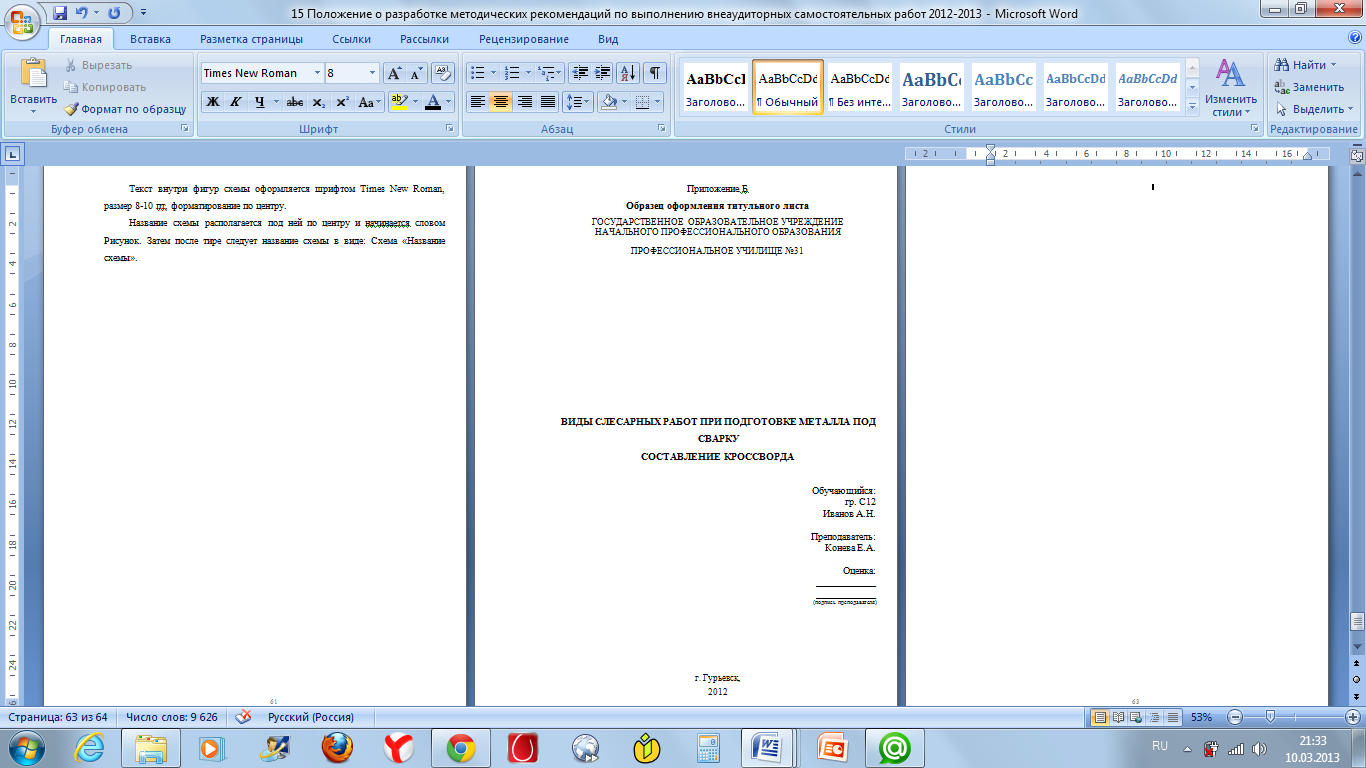 Отчет должен иметь следующую структуру:Титульный лист (рис.2) (Приложение Е). Лист с пустой сеткой кроссворда и заданиями.Лист с заполненной сеткой кроссворда и заданиями (эталон).Список использованных источников.Возможные типичные ошибки: Содержание кроссворда не соответствует заданной теме.В содержании кроссворда используются термины не по изучаемой теме.Кроссворд содержит менее 20 терминов.Термины и определения содержат грамматические ошибки.Определения терминов кроссворда неточны либо вызывают затруднения.Слишком пространные определения терминов.Слишком простые определения терминов. Имеются определения терминов, содержащие явную подсказку.Отчет выполнен и оформлен небрежно, без соблюдения установленных требований. При оценке кроссворда будут учитываться:Кроссворды, оформленные не по правилам, не принимаются и не оцениваются. Если работа сдана не вовремя (с опозданием), преподаватель имеет право снизить оценку на 1 балл.Низкий уровеньСредний уровеньВысокий уровеньГрамотность в определениях терминов4-5 ошибок1 балл2-3 ошибки2 баллаошибок3 баллаУровень сложности составленных вопросов1 балл2 балла3 баллаПравильность оформления отчета1 балл2 балла3 баллаТворческий подход к оформлению1 балл2 балла3 баллаИтого максимально 4812Оценка6-7 баллов «удовлетворительно»8-10 баллов «хорошо»11-12 баллов «отлично»